				JOURNEE FEMININE U9-U11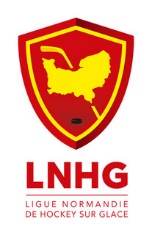 LIGUE NORMANDIE DE HOCKEY SU GLACEDimanche 4 Mars 2018DECHARGE PARENTALEJe soussigné(e)...................…, Père, Mère, Tuteur autorise le responsable de la Journée Féminine U9-U11 à faire pratiquer sur la personne de mon enfant ………………………………………. toute intervention chirurgicale, anesthésie ou soins médicaux qui, en cas d’urgence, apparaissent nécessaires au cours de l’action citée, et à prendre toute décision en cas d’indiscipline (ex retour au domicile aux frais des parents)Nom – Prénom du joueur …………………………….Date de naissance : …………/…………/…………….Adresse des parents :……………………………………………………………………………………………………………………………………………………………………………………………………………………………………………………..Numéro de sécurité sociale : …………………………………………………………………………….Nom de la mutuelle : ………………………………………….    N° d’adhérent : ………………… Groupe sanguin : ………………………………………………………………………………………………Traitement médical particulier/ Allergie : …………………………………………………………. PERSONNE A PREVENIR EN CAS D’URGENCE :Nom – Prénom : ……………………………………………………………………………………………….Adresse : ……………………………………………………………………………………………………………Tél. : Domicile ………………………………..  Tél. : Bureau…………………………………………….Tél. : Portable : …………………………………………..E-mail : …………………………………………………………..Signature du responsable légal(Précédé de la mention « Lu et approuvé »)Siège social : 733 Rue aux Juifs 76230 QUINCAMPOIXSIRET 50313775400019    Code APE9312